First Grade News- December 2-6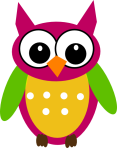 LANGUAGE ARTSIn reading groups this week we all read a new book/story with our groups. Some of us worked on sight word matching and others on finding new vocabulary words. We used a sentence game to create new sentences and then had to label the nouns and verbs. As a whole group we learned what a pronoun is (replaces the subject/noun) and how to use it. We tried it out on a worksheet and through a few Smartboard activities. We had a few new work on writing prompts and learned about 5 star writing:Capital letter to start my sentence. Punctuation to end my sentence.Use finger spaces.Use neat handwriting.My sentence makes sense.SOCIAL STUDIES        And we are off!!! We got all prepared for all of our Around the World Travels this week, from making passports to packing suitcases and hearing about airline safety. We made our first trip to Germany and heard about all of their traditions. We learned where Germany is on the map, watched a video about the traditional Christmas market, heard about the lighted Christmas tree, St Nick, and gingerbread cookies. We read a letter from Lexie’s family about Germany, and Maggie shared a pickle ornament tradition. We hid the pickle in our tree and made a pickle to bring home and hide in our own tree. Germans celebrate the birth of Jesus too, and many Christmas hymns were written there. We started a scrapbook to record pictures and information from our travels. (We tasted yummy gingerbread cookies too!)RELIGIONThis week we read about Daniel in the lion’s den. We talked about each character in the story and compared their qualities. We decided we wanted to be most like the trusting, faithful Daniel. We also discussed what it means to be jealous and that we should be happy for others instead of being jealous. We also started our advent story. Each day we read a part of the Christmas story and hang a coordinating ornament on our classroom tree. We heard about the angels and the messages the gave to Mary and Joseph. We also learned about the Holy Land and found it on a map. MATHA fun lesson this week had us filling many different types of containers. We learned the word capacity and charted the capacity of many different containers using the measurement of 1 cup. We also worked on subtraction facts, took an assessment, and practiced identifying and locating numbers on the hundreds chart. We played a game with our friends where we had to give our friends clues for a  number (the number is one more than 67 and one less than 69) and our friend had to find the number on the hundreds chart by covering it with a counting cube. ARTWe created Christmas  mobiles for the classroom using recycled materials. We used old CDs and used Christmas cards. We also drew in our sketchbooks and helped Mrs. Schneider decorate the classroom. FRENCHWe learned the numbers 1-10 in French. We recognized the number’s spelling and how to pronounce it. Check out the video for practice on the learning link section of our website!IMPORTANT DATESDecember 10-11th- Kids go Shopping (more info will come home next week)December 15th- 1pm- Advent Program Practice at the Church!!December 18- Advent program 6:30pm (at Crossview campus)December 21-January 5- NO SCHOOL, Christmas/New Years BreakIMPORTANT INFORMATIONFor our Christmas party (Friday December 20) all students are asked to bring a small gift (think $5) for a classroom gift exchange. Please have it wrapped and marked for a boy or girl with your child’s name on it the week of the party. Thanks!Our Advent program will be on the 18th at 8:30am (in chapel) and 6:30pm (at church).  We will have a mandatory practice on Sunday the 15th from 1-2pm. Please let me know if you have any questions about this. Your child has done a wonderful job learning their speaking part and we can’t wait to tell our story of Christmas in the Kitchen.Have a great weekend! Stay warm! – Mrs. Schneider